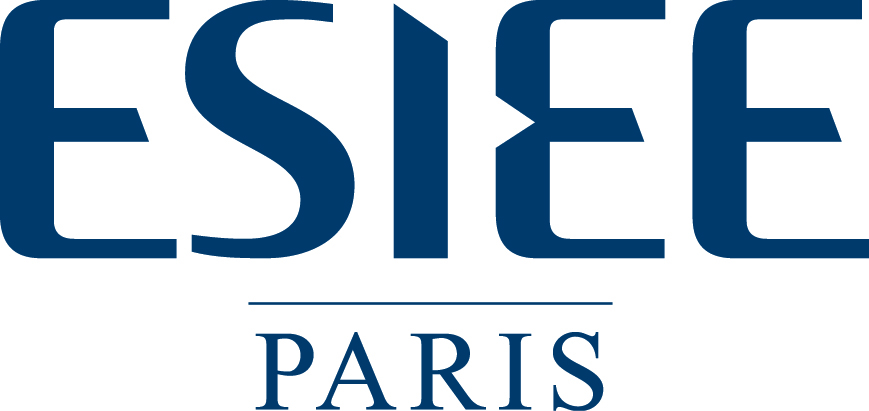 Projets Etudiants E4Axe développement2023-2024Version :Date :Interlocuteur  ESIEE Paris :Interlocuteur  ESIEE Paris :Suiveur(s) :Suiveur(s) :Axe : Titre :Titre :Titre :Domaine(s) du projet :Domaine(s) du projet :Domaine(s) du projet :Domaine(s) du projet :InformatiqueInformatiqueÉlectroniquee-SantéData science et IAData science et IASystèmes EmbarquésGénie IndustrielÉnergieÉnergieRéseaux Cyber SécuritéCommunication/MarketingCommunication/MarketingAutre : Autre : Autre : Autre : Mots clés :Mots clés :Mots clés :Mots clés :Contexte du projet : Précisez ici le contexte du projet Contexte du projet : Précisez ici le contexte du projet Contexte du projet : Précisez ici le contexte du projet Contexte du projet : Précisez ici le contexte du projet Proposition du sujet : Décrivez ici en détail le sujet précisément en indiquant clairement ce qui est à développer dans le projet et ce qui sera réutilisé (briques élémentaires fournies)Proposition du sujet : Décrivez ici en détail le sujet précisément en indiquant clairement ce qui est à développer dans le projet et ce qui sera réutilisé (briques élémentaires fournies)Proposition du sujet : Décrivez ici en détail le sujet précisément en indiquant clairement ce qui est à développer dans le projet et ce qui sera réutilisé (briques élémentaires fournies)Proposition du sujet : Décrivez ici en détail le sujet précisément en indiquant clairement ce qui est à développer dans le projet et ce qui sera réutilisé (briques élémentaires fournies)compétences développées :compétences développées :compétences développées :compétences développées :Résultats attendus :Résultats attendus :Résultats attendus :Résultats attendus :Livrables :Précisez ici les livrables que vous souhaitez obtenir, avec un planning. Livrables :Précisez ici les livrables que vous souhaitez obtenir, avec un planning. Livrables :Précisez ici les livrables que vous souhaitez obtenir, avec un planning. Livrables :Précisez ici les livrables que vous souhaitez obtenir, avec un planning. matériels nécessaires :Précisez ici les moyens nécessaires pour le projet et ce que vous fournissez pour sa réalisation.matériels nécessaires :Précisez ici les moyens nécessaires pour le projet et ce que vous fournissez pour sa réalisation.matériels nécessaires :Précisez ici les moyens nécessaires pour le projet et ce que vous fournissez pour sa réalisation.matériels nécessaires :Précisez ici les moyens nécessaires pour le projet et ce que vous fournissez pour sa réalisation.